Приложение 1 (раздаточный материал)«Процентная шкала оценок» (каждому ученику)Заполни таблицу  (каждому ученику)«Историки»Задание: 1. Прочитайте текст.                 2. Отметьте на карте места зарождения понятия «процент».Идея выражения частей целого постоянно в одних и тех же долях родилась еще в древности у вавилонян. Уже в клинописных табличках вавилонян содержатся задачи на расчет процентов. Однако вавилонские ростовщики считали не «со ста», а «с шестидесяти», так как в Вавилоне пользовались шестидесятеричными дробями. Были известны проценты и в Индии. Индийские математики вычисляли проценты, применяя так называемое тройное правило, т. е. пользуясь пропорцией. Они умели производить и более сложные вычисления с применением процентов.Денежные расчеты с процентами были особенно распространены в Древнем Риме. Римляне называли процентами деньги, которые платил должник заимодавцу за каждую сотню.  От римлян проценты перешли к другим народам Европы. В средние века в Европе в связи с широким развитием торговли особенно много внимания обращали на умение вычислять проценты. В то время приходилось рассчитывать не только проценты, но и проценты с процентов, т. е. сложные проценты. Отдельные конторы и предприятия для облегчения труда при вычислениях процентов разрабатывали свои особые таблицы, которые составляли коммерческий секрет фирмы. Впервые опубликовал таблицы для расчета процентов в . Симон Стевин – инженер из города Брюгге (Нидерланды). 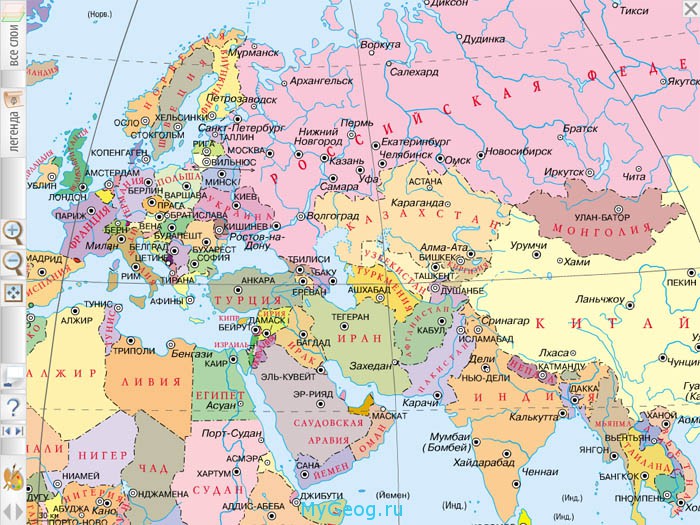 «Детективы»Задание: 1. Прочитайте текст.                 2. Проведите расследование.                  3. Рассмотрите версии появления символа «%».Знак «%» происходит, как полагают, от итальянского слова cento (сто), которое в процентных расчетах часто писалось сокращенно сto. Отсюда путем дальнейшего упрощения в скорописи буква t превратилась в наклонную черту ( / ), возник современный символ для обозначения процента. Существует и другая версия возникновения знака «%». Предполагается, что этот знак произошел в результате нелепой опечатки, совершенной наборщиком. В 1685 году в Париже была опубликована книга-руководство по коммерческой арифметике, где по ошибке наборщик вместо cto напечатал %. «Практики»Задание: 1. Прочитайте текст.                 2. Исследуйте сферы применения процентов.                 3. Приведете свои примеры.Долгое время под процентами понимались исключительно прибыль или убыток на каждые 100 рублей. Они применялись только в торговых и денежных сделках. Затем область их применения расширилась, проценты встречаются в хозяйственных и финансовых расчетах, статистике, науке и технике. Проценты – одно из математических понятий, которые часто встречаются в повседневной жизни. Так, мы часто читаем или слышим, что, например, в выборах приняли участие 52,5 % избирателей, рейтинг победителя хит-парада равен 75 %, банк начисляет 12 % годовых, молоко содержит 3,2 % жира, материал содержит 60 % хлопка и т. д. Встречаются проценты и в разговорной речи: Сделано на все сто процентов.1                        2                       3                      4                         520%                  40%                 60%                  80%                     100%  Обыкновенная        дробь   Десятичная        дробь 0,25  0,75    Проценты    1% 20%   100%